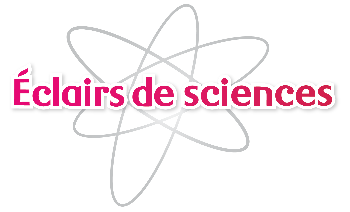 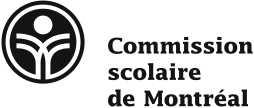 Cahier de tracesScience et technologie – 1er cycle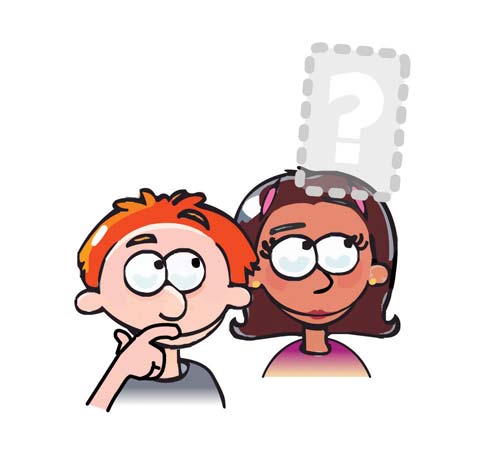 La lumièreLors d'un spectacle, on utilise des projecteurs pour éclairer la scène. Tu remarques alors que la lumière est parfois très brillante et parfois plus sombre.Votre missionPour aujourd’hui, ta mission est de trouver des moyens pour diminuer l’intensité de la lumière. Comment feras-tu ?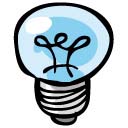 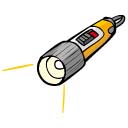 Hiver 2017Avant de commencer, peux-tu nommer différentes sources de lumière ?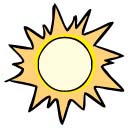 Nom :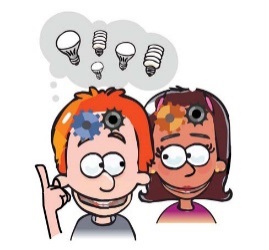 HypothèseSelon moi, voici comment je peux diminuer l'intensité de la lumière(dessine ou écris tes idées) :Exploration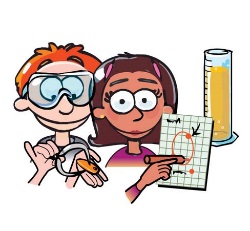 Je note ou je dessine ce que j’observe, ce que je fais, ce que je découvre.Station L’intensité reste égale=L’intensitédiminueABCDBilanEst-ce ton hypothèse est confirmée ou infirmée  ? :        confirme       infirme 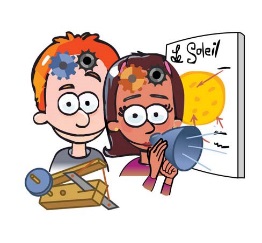 Mes apprentissagesAvec cette mission, j’ai fait les découvertes scientifiques et technologiques suivantes :Mes apprentissagesAvec cette mission, j’ai fait les découvertes scientifiques et technologiques suivantes :LumièreTranslucideIntensitéTransparentSource de lumièreOpaque